IntroductionThe following appendix is aimed to support Tournament Organisers with the available draw sizes at each tier of event dependent on the number of entrants on each event and the day format chosen. If an organiser wishes to run the event using a different format than specified in the guidelines below it must be put in writing to England Squash to approve. We empower our tournament organisers to run events in the ethos of trying to fit in the most matches for competitors as possible whilst fitting it in to a timely schedule, any request in keeping with this will be accepted. We accept each event has different needs and that flexibility is required within this for tournament organisers to run the best event for all the competitors.  EVENT FORMATCOPPER Events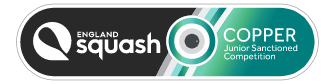 All copper events are to be played in 1 day. A minimum of 3 matches is the guideline, however if less a best of 5 format will be used and players should be informed of this in advance of the publishing of the draw if the entry is low. The maximum number of matches in a day is 3 best of 5 matches or 5 best of 3 matches.Bronze Events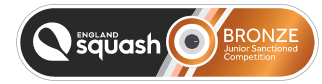 Bronze events can be done in a 1 or 2 day format at the Tournament Organisers application request. A minimum of 3 matches is the guideline, however if less a best of 5 format will be used and players should be informed of this in advance if the entry is low before publication of the draw. The maximum number of matches in a day is 3 best of 5 matches or 5 best of 3 matches to be played in one day.One Day Bronze EventsTwo Day Bronze EventsSILVER EVENTS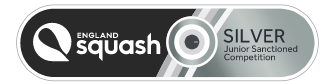 Silver Events can be run on a 2 or 3-day format at the Tournament Organisers application request. A minimum of 4 matches is the guideline, however if less a player should be informed of this in advance if the entry is low before publication of the draw. The maximum number of matches in a day is 3 for U13 and U11 and 2 a day for U15, U17 and U19. Full Monrad draws must be used where possible to comply with the demands of our computer software and to ensure the best competition for competitors. Where draw formats other than this are suggested with round robins, excessive byes, or less than the advertised number of games above, England Squash should be consulted, and players fully notified of the nature of the draw. Due to the number of entries sometimes it isn’t possible to get a perfect clean draw and it is key competitors are fully aware of the draw format on draw publication.GOLD EVENTS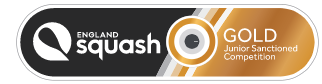 Gold Events can be run on a 3-day or 4-day format at the Tournament Organisers application request. 4-day formats are mainly is the event chooses to apply qualification rounds prior to the event, this will be clearly notified on entry, any further use of a 4 day format will be at the discretion of England Squash and will be clearly notified prior to the event. A minimum of 4 matches is the guideline, however if less a player should be informed of this in advance if the entry is low before publication of the draw. The maximum number of matches in a day is 3 for U13 and U11 and 2 a day for U15, U17 and U19. Full Monrad draws must be used where possible to comply with the demands of our computer software and to ensure the best competition for competitors. Where draw formats other than this are suggested with round robins, excessive byes, or less than the advertised number of games above, England Squash should be consulted, and players fully notified of the nature of the draw. Due to the number of entries sometimes it isn’t possible to get a perfect clean draw and it is key competitors are fully aware of the draw format on draw publication.Number of EntrantsDraw FormatNumber of Matches per playerBest of 3 or Best of 5 Games2 Straight Final – Consult players on other possibilities and categories to get a full event1Best of 53 Round Robin2Best of 54 Round Robin3Best of 5 or best of 35Round Robin4Best of 3 6Two Round Robin Boxes of 3, with play off for position3Best of 57 Two Round Robin Boxes of 3 or 4 with play off for position3/4Best of 3 8Two Round Robin Boxes of 4 or 8 monrad draw4 or 3Best of 3 or best of 59Two Round Robin Boxes or 4 or 5 with play off for position4/5Best of 310Two Round Robin Boxes of 5 with play off for position5Best of 3118 monrad draw with byes and the three-outside top 8 play a round robin for position, or 3 round robin boxes of 4 or 3 with winners playing off for position3 or 4/5Best of 5 or Best of 312Four Round Robin Boxes of 3 with play offs for position, or Monrad draw with 4 byes4 or 3Best of 31316 monrad draw with 2 byes3/4Best of 31416 monrad draw with 2 byes3/4Best of 31516 monrad draw with 1 bye3/4 Best of 31616 monrad draw or Round Robin 4 groups of 4 with winners playing off.4 or 3/4/5Best of 317-18Round Robin 4 groups of 4or5 with winners playing off.3/4/5Best of 31932 Monrad draw with byes, 3 first round losers play off in round robin3/5Best of 320-3232 monrad draw with byes3/4/5Best of 332 32 monrad draw 5Best of 3Number of EntrantsDraw FormatNumber of Matches per playerBest of 3 or Best of 5 Games2 Straight Final – Consult players on other possibilities and categories to get a full event1Best of 53 Round Robin2Best of 54 Round Robin3Best of 5 or best of 35Round Robin4Best of 3 6Two Round Robin Boxes of 3, with play off for position3Best of 57 Two Round Robin Boxes of 3 or 4 with play off for position3/4Best of 3 8Two Round Robin Boxes of 4 or 8 monrad draw4 or 3Best of 3 or best of 59Two Round Robin Boxes or 4 or 5 with play off for position4/5Best of 310Two Round Robin Boxes of 5 with play off for position5Best of 3118 monrad draw with byes and the three-outside top 8 play a round robin for position, or 3 round robin boxes of 4 or 3 with winners playing off for position3 or 4/5Best of 5 or Best of 312Four Round Robin Boxes of 3 with play offs for position, or Monrad draw with 4 byes4 or 3Best of 31316 monrad draw with 2 byes3/4Best of 31416 monrad draw with 2 byes3/4Best of 31516 monrad draw with 1 bye3/4 Best of 31616 monrad draw or Round Robin 4 groups of 4 with winners playing off.4 or 3/4/5Best of 317-18Round Robin 4 groups of 4or5 with winners playing off.3/4/5Best of 31932 Monrad draw with byes, 3 first round losers play off in round robin3/5Best of 320-3232 monrad draw with byes3/4/5Best of 332 32 monrad draw 5Best of 3Number of EntrantsDraw FormatNumber of Matches per playerBest of 3 or Best of 5 Games2 Straight Final – Consult players on other possibilities and categories to get a full event1Best of 53 Round Robin2Best of 54 Round Robin3Best of 55Round Robin4Best of 56Two Round Robin Boxes of 3, with play off for position4Best of 57 Two Round Robin Boxes or 3 or 4 with play off for position3/4Best of 58Two Round Robin Boxes of 4 or 8 monrad draw4 or 3Best of 59Two Round Robin Boxes or 4 or 5 with play off for position4/5Best of 510Two Round Robin Boxes of 5 with play off for position5Best of 51116 monrad draw with byes and the three-outside top 8 play a round robin for position, or 3 round robin boxes of 4 or 3 with winners playing off for position3 or 4/5Best of 5 12Four Round Robin Boxes of 3 with play offs for position, or Monrad draw with 4 byes4 or 3Best of 51316 monrad draw with 2 byes3/4Best of 51416 monrad draw with 2 byes3/4Best of 51516 monrad draw with 1 bye3/4 Best of 51616 monrad draw or Round Robin 4 groups of 4 with winners playing off.4 or 3/4/5Best of 517-18Round Robin 4 groups of 4 or 5 with winners playing off.3/4/5Best of 51932 Monrad draw with byes, 3 first round losers play off in round robin3/5Best of 520-3232 monrad draw with byes3/4/5Best of 532 32 monrad draw 5Best of 5Number of EntrantsDraw FormatNumber of Matches per playerBest of 3 or Best of 5 Games2 Straight Final – Consult players on other possibilities and categories to get a full event1Best of 53 Round Robin2Best of 54 Round Robin3Best of 55Round Robin4Best of 56Two Round Robin Boxes of 3, with play off for position4Best of 57 Two Round Robin Boxes or 3 or 4 with play off for position3/4Best of 588 monrad draw 3Best of 598 monrad with 1 reserve 3Best of 51016 Monrad with byes. Notify players that might only get two matches to raise awareness of issue.3Best of 51116 monrad draw with byes and the three-outside top 8 play a round robin for position4/3Best of 5 1216 monrad draw with 4 byes4/3Best of 51316 monrad draw with 2 byes3/4Best of 51416 monrad draw with 2 byes3/4Best of 51516 monrad draw with 1 bye3/4 Best of 51616 monrad draw 4 Best of 517/1816 monrad draw with 2 reserves4Best of 5193 day event – 32 monrad, with plate playing in round robin play off for position 2 day event – 16 A Draw, and 3 reserve list 3/4/5Best of 5203 day event – 32 monrad, with plate playing in round robin play off for position 2 day event – 16 A Draw, and 4 round robin B draw3/5Best of 521-233 day event - 32 monrad draw with byes 2 day event – 16 A Draw and B Draw play round robin format 3/4/5Best of 524-313 day event - 32 monrad draw with byes2 day event – 16 A Draw and 16 monrad draw with byes for the B Draw 4/5Best of 532 3 day event - 32 monrad draw 2 day event – 16 A Draw and 16 monrad draw B Draw4/5Best of 532+3 day event - 32 monrad draw with reserves2 day event – 16 A Draw and 16 monrad draw B Draw with reserves 4/5Best of 5Number of EntrantsDraw FormatNumber of Matches per playerBest of 3 or Best of 5 Games2 Straight Final – Consult players on other possibilities and categories to get a full event1Best of 53 Round Robin2Best of 54 Round Robin3Best of 55Round Robin4Best of 56Two Round Robin Boxes of 3, with play off for position4Best of 57 Two Round Robin Boxes or 3 or 4 with play off for position3/4Best of 588 monrad draw 3Best of 598 monrad with 1 reserve 3Best of 51016 Monrad with byes. 3Best of 51116 monrad draw with byes and the three-outside top 8 play a round robin for position4/3Best of 5 1216 monrad draw with 4 byes4/3Best of 51316 monrad draw with 2 byes3/4Best of 51416 monrad draw with 2 byes3/4Best of 51516 monrad draw with 1 bye3/4 Best of 51616 monrad draw 4 Best of 517/1816 monrad draw with 2 reserves4 Best of 51932 monrad, with plate playing in round robin play off for position 3/4Best of 52032 monrad, with plate playing in round robin play off for position 3/5Best of 521-2332 monrad draw with byes 4/5Best of 524-3132 monrad draw with byes4/5Best of 532 32 monrad draw 5Best of 532+32 monrad draw with qualification5Best of 5